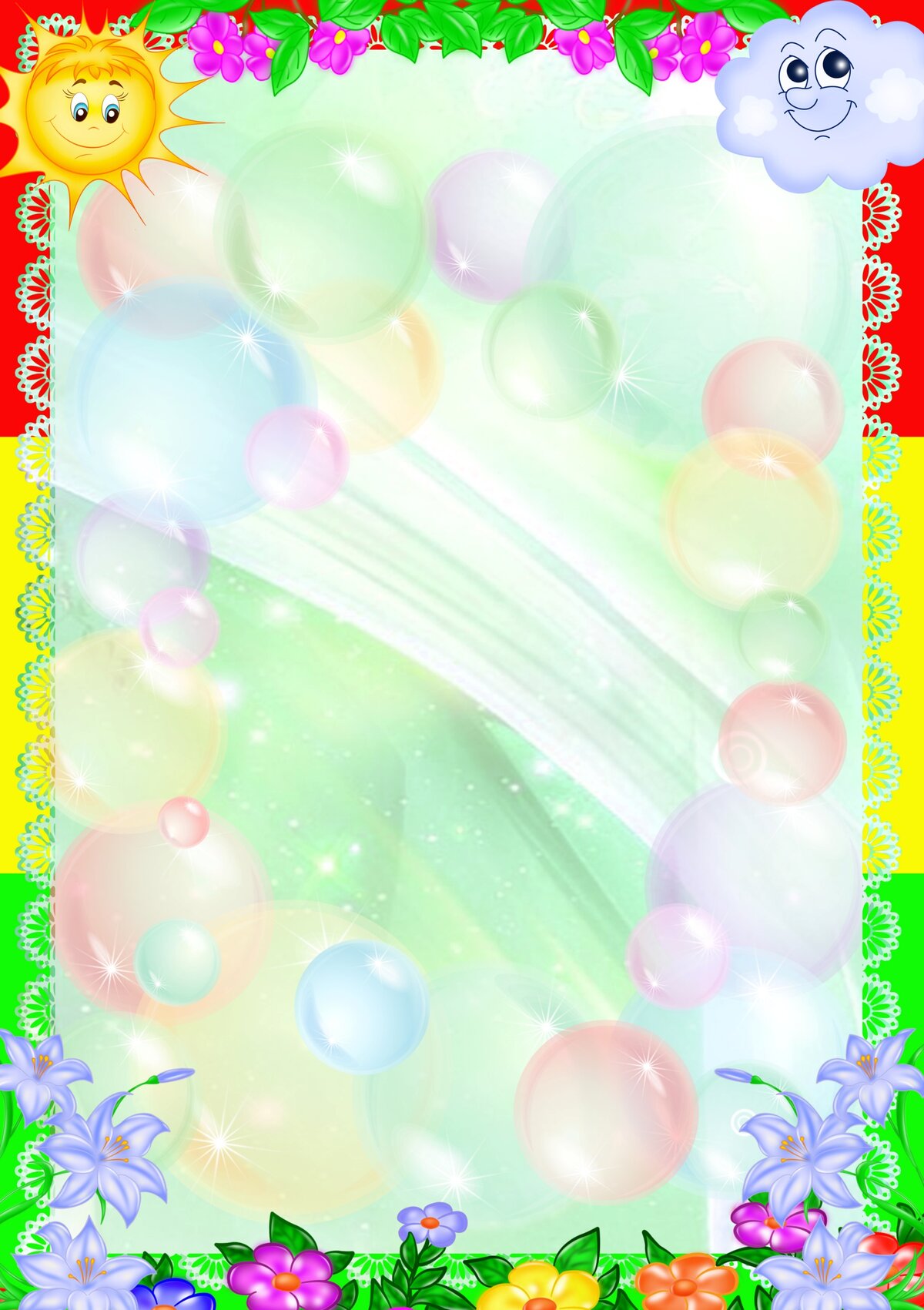 Девочки и мальчики,Все, без исключения,Изучайте правилаДорожного движения!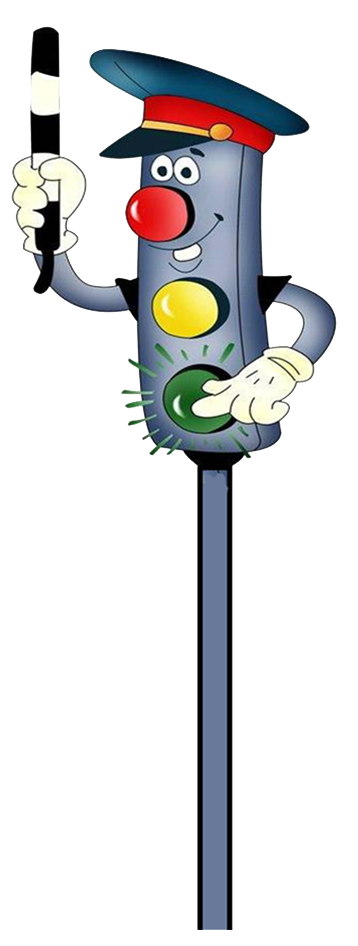 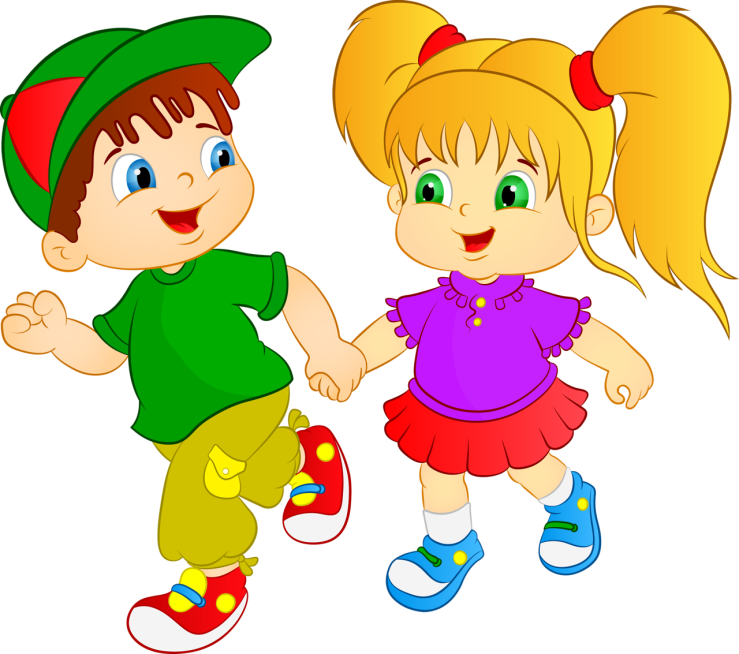 Рассматривали макет дороги (проезжей части)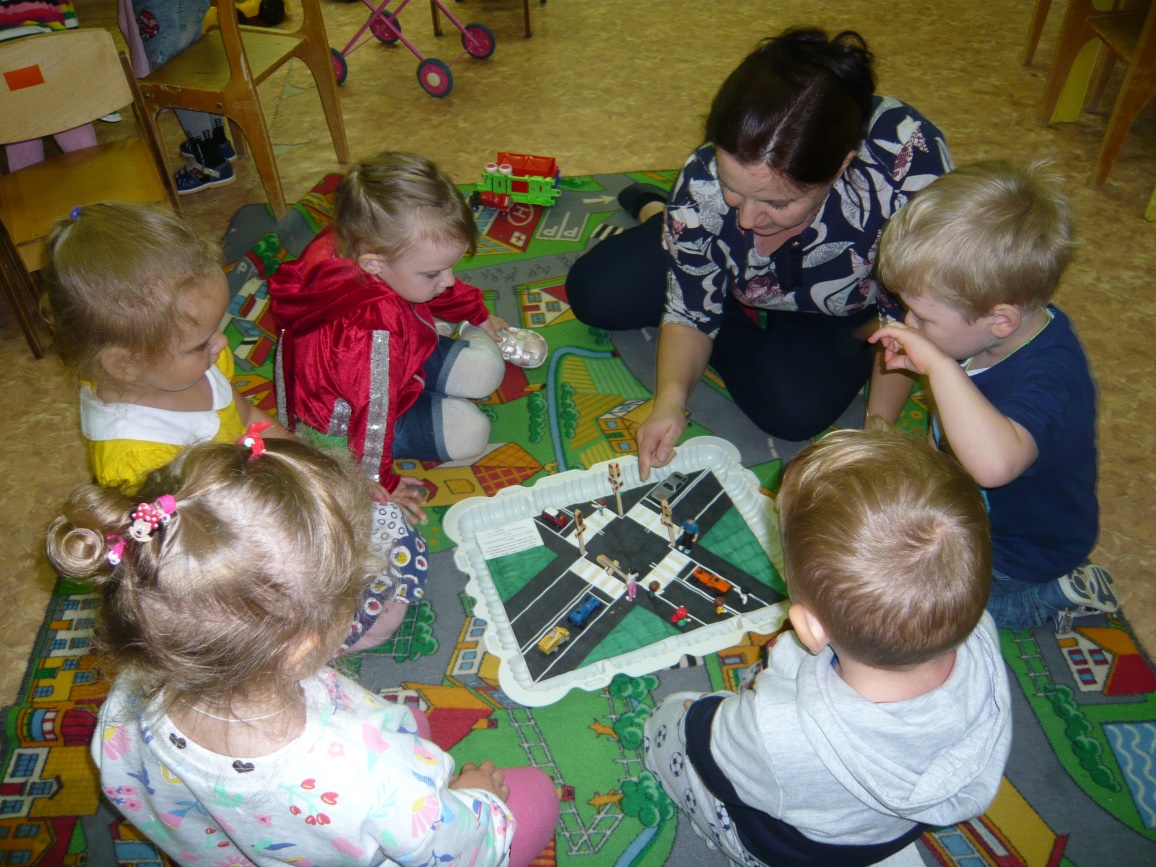 Нам на улице не страшно,Знаем все мы с давних пор:Красный свет – идти опасно,Путь закрыл нам светофор.Жёлтый свет горит – смотри,Скоро сможет перейти.Свет зелёный (не забудь!)Говорит: «Свободен путь!»Рассматривали книжки-малышки, альбомы и картинки по ПДД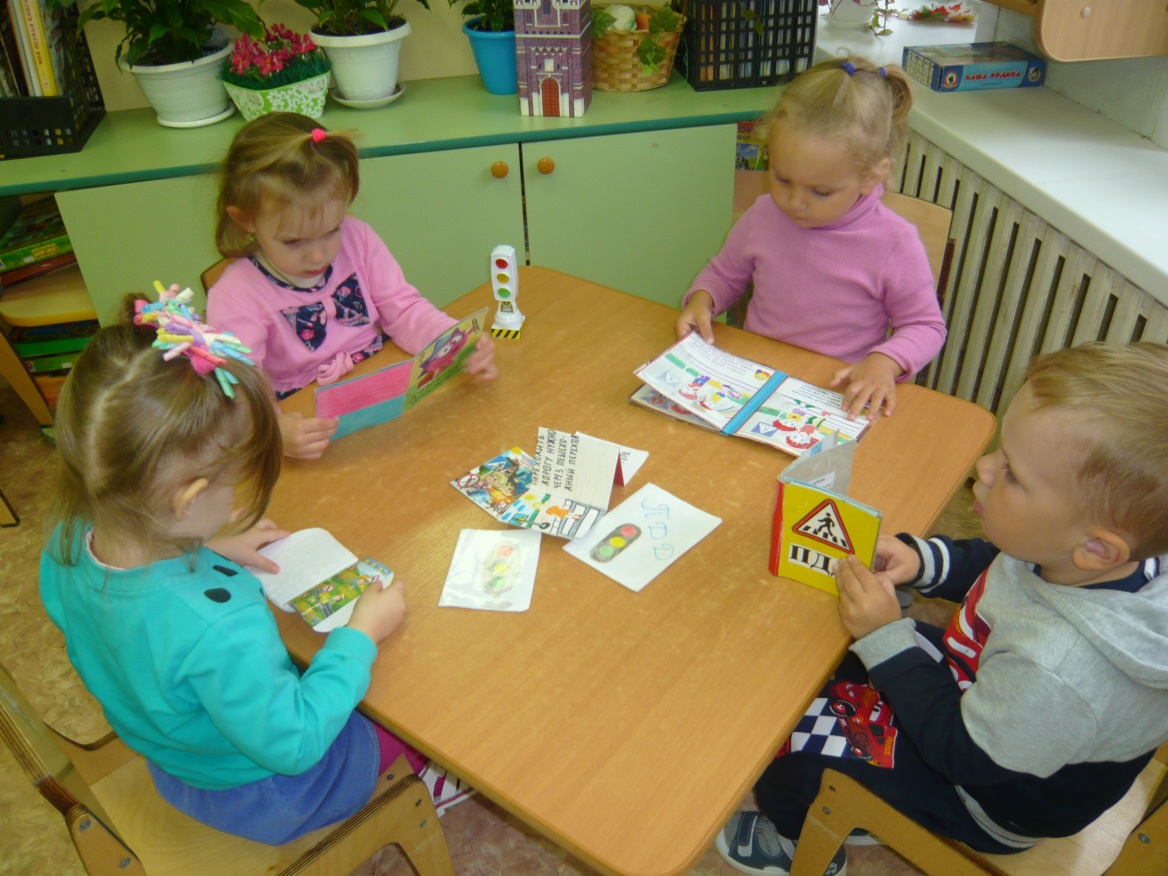 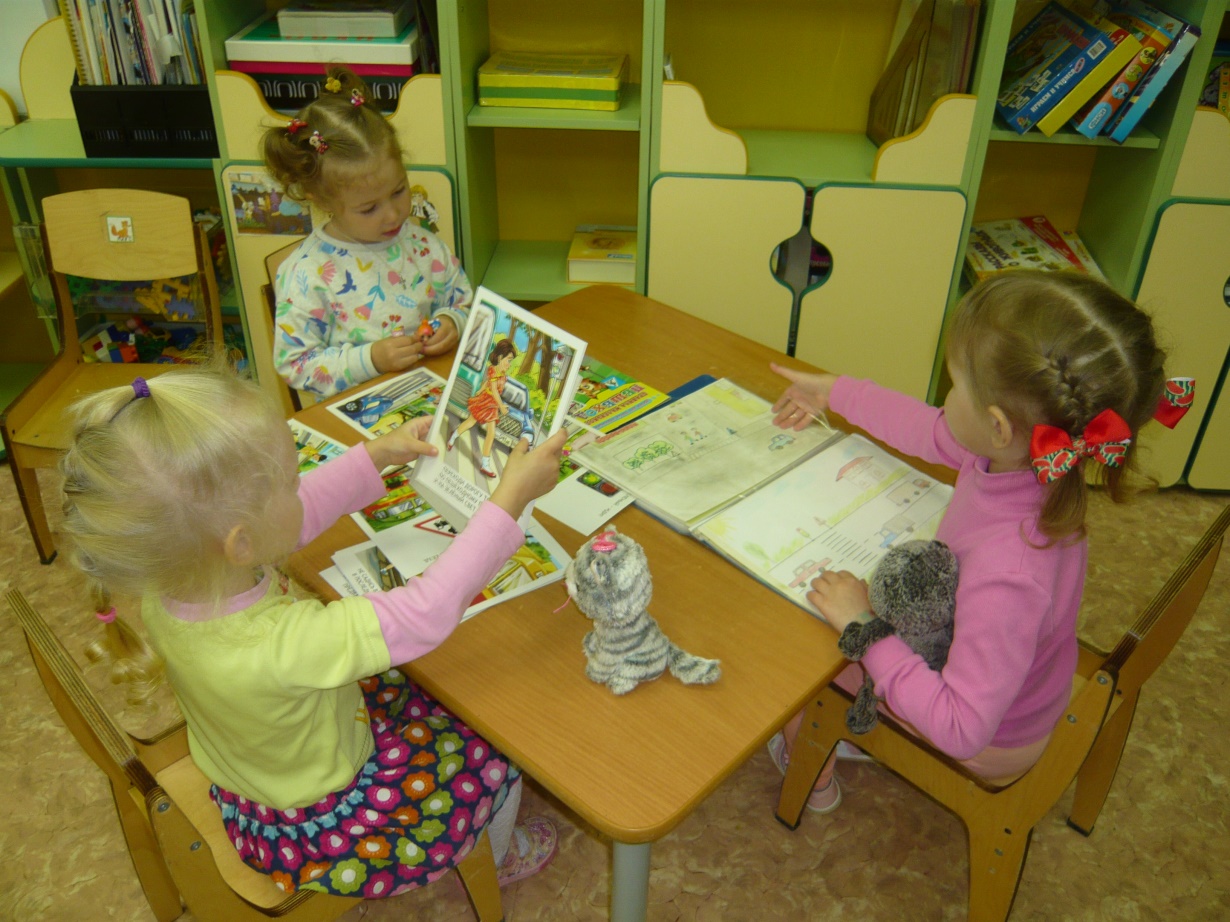 Играли в настольно-печатные игры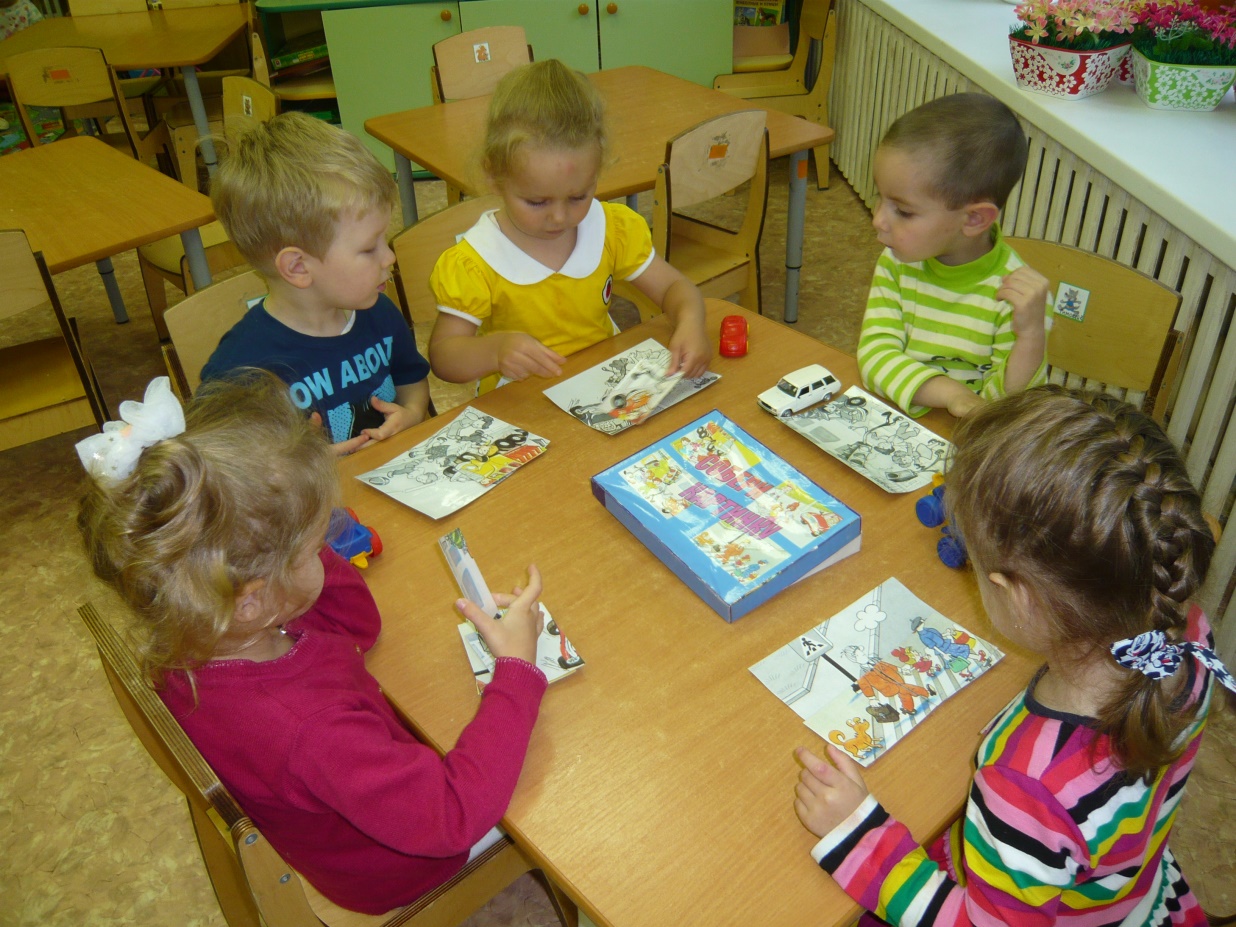 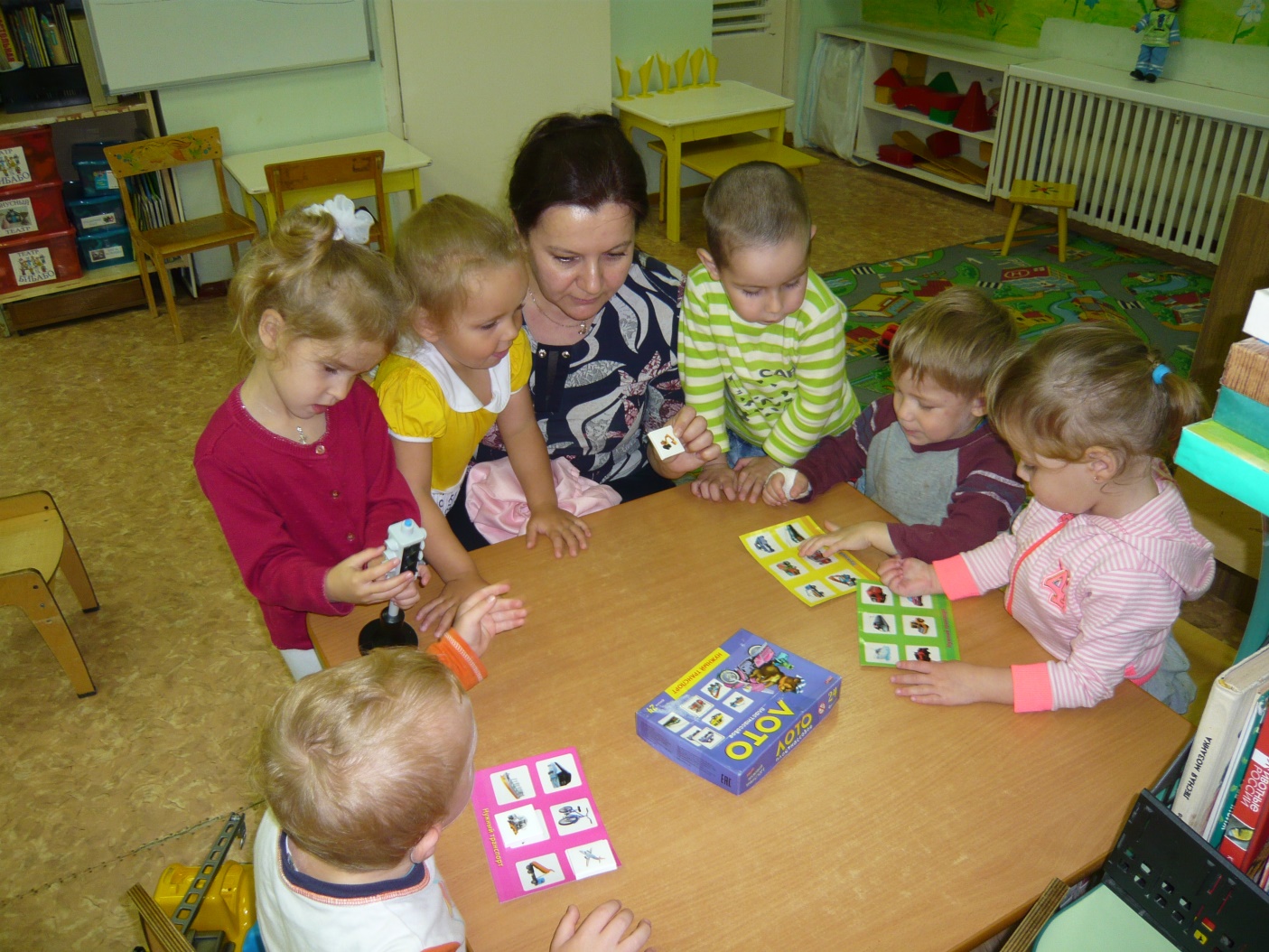 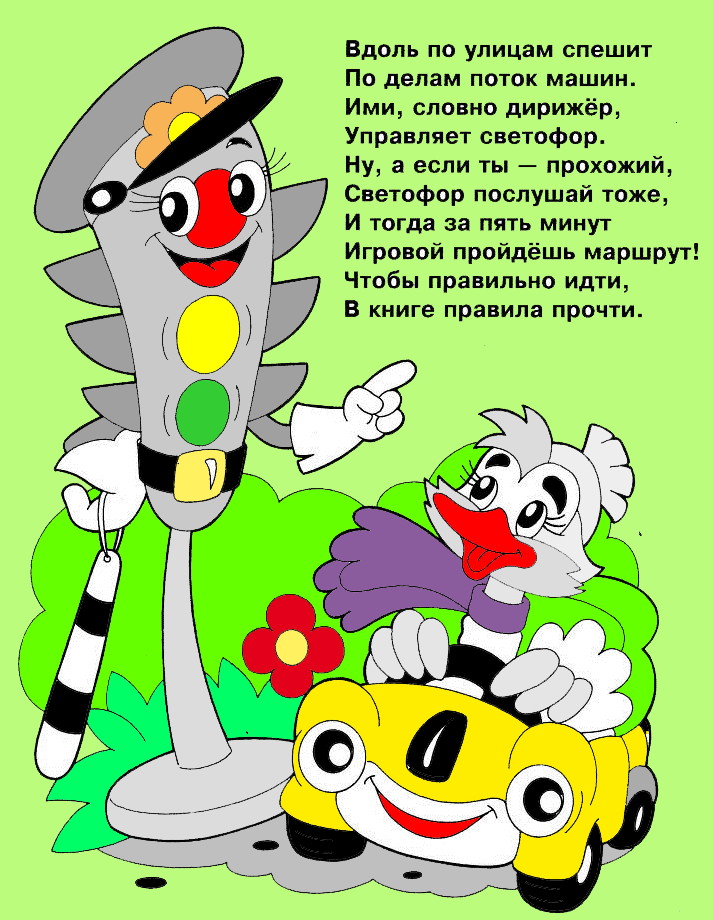 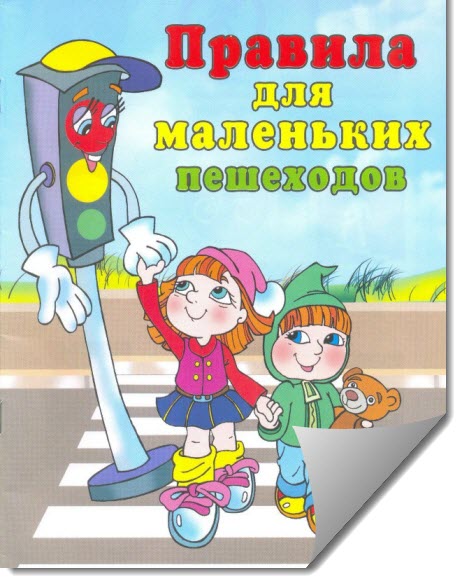 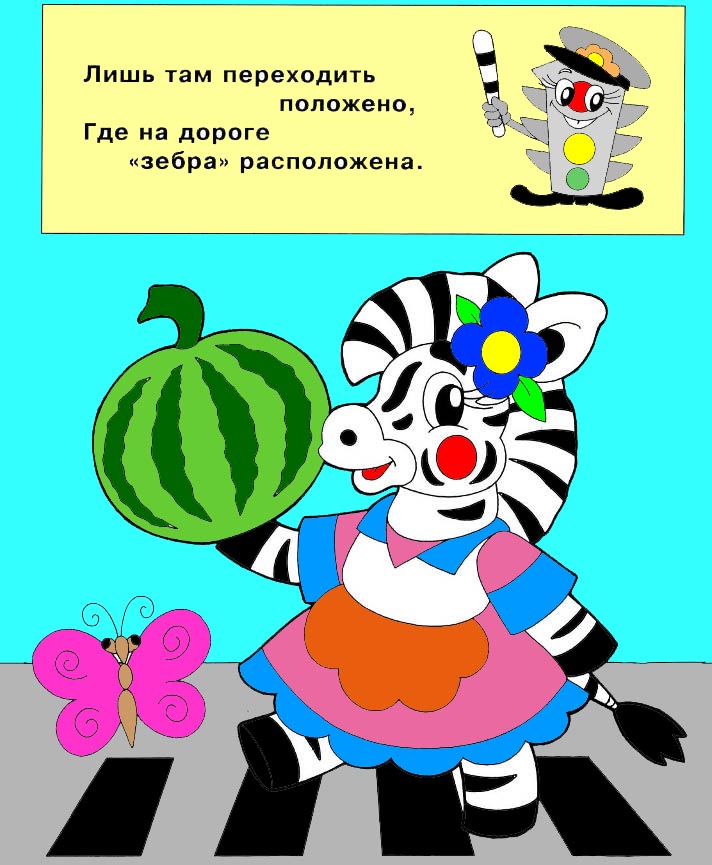 К нам приходила Красная Шапочка, которая рассказала, что Серый волк сломал светофор в сказочном лесу. 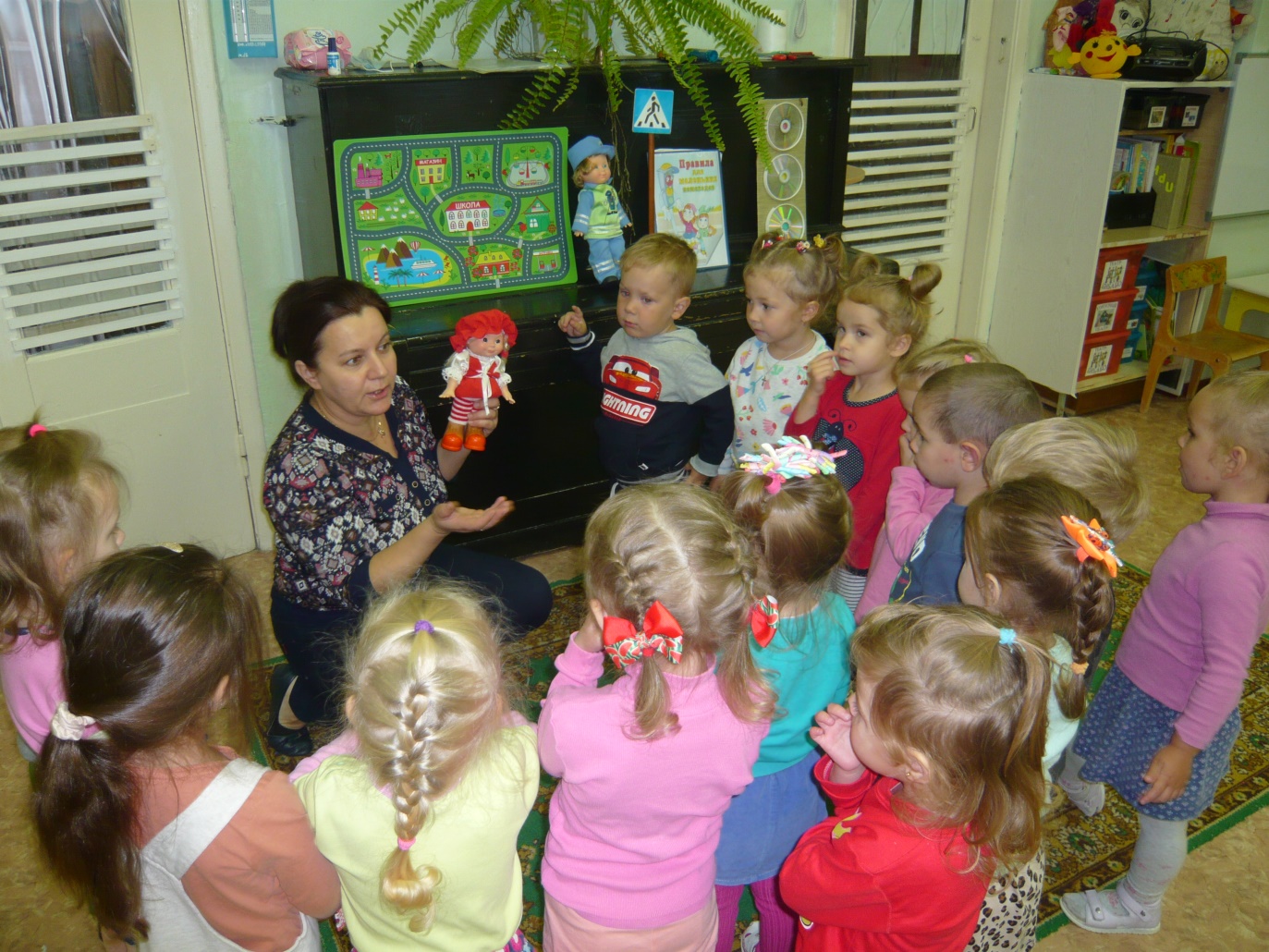 И дети решили ей помочь: изготовить новый светофор….и даже не один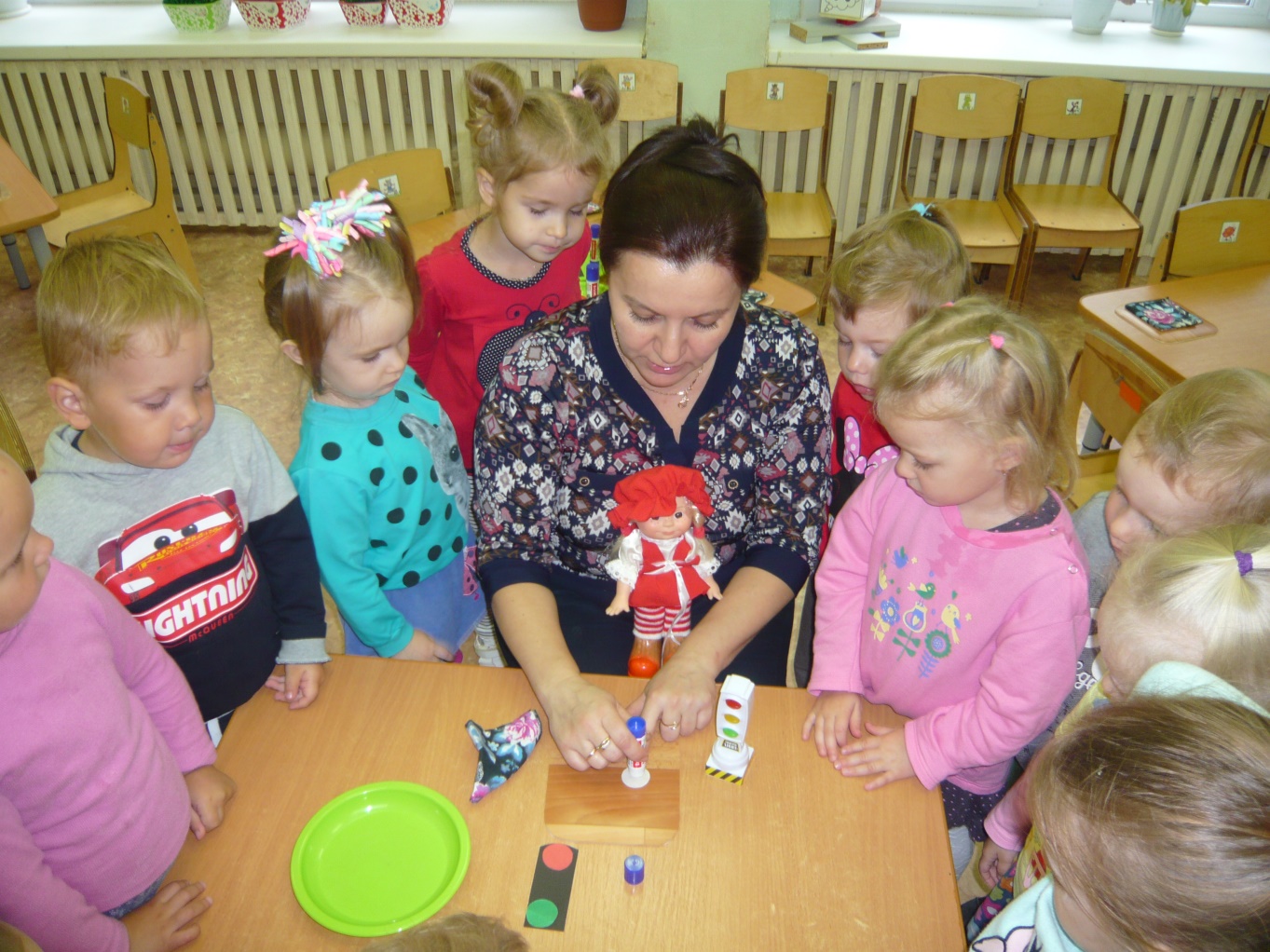 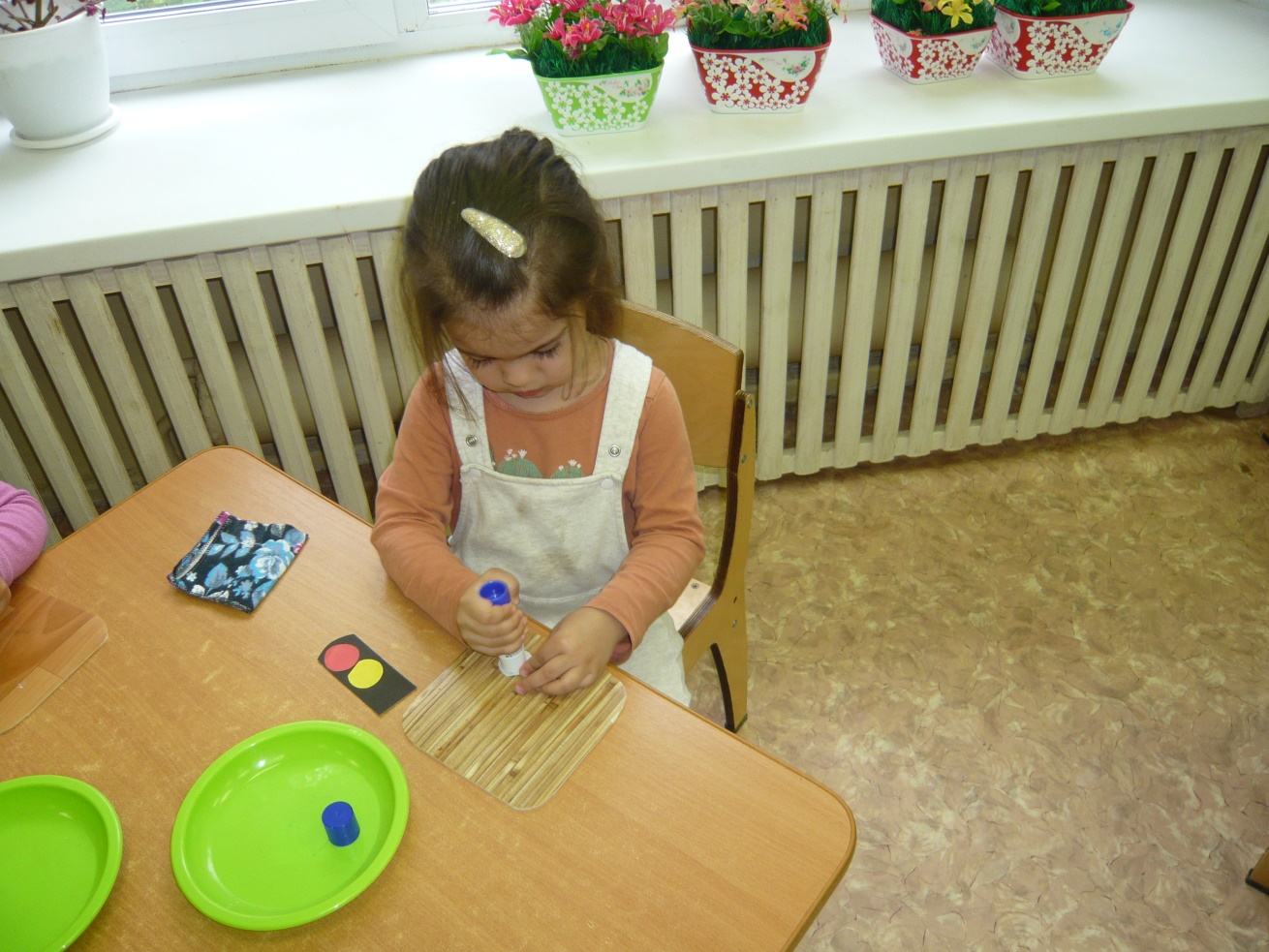 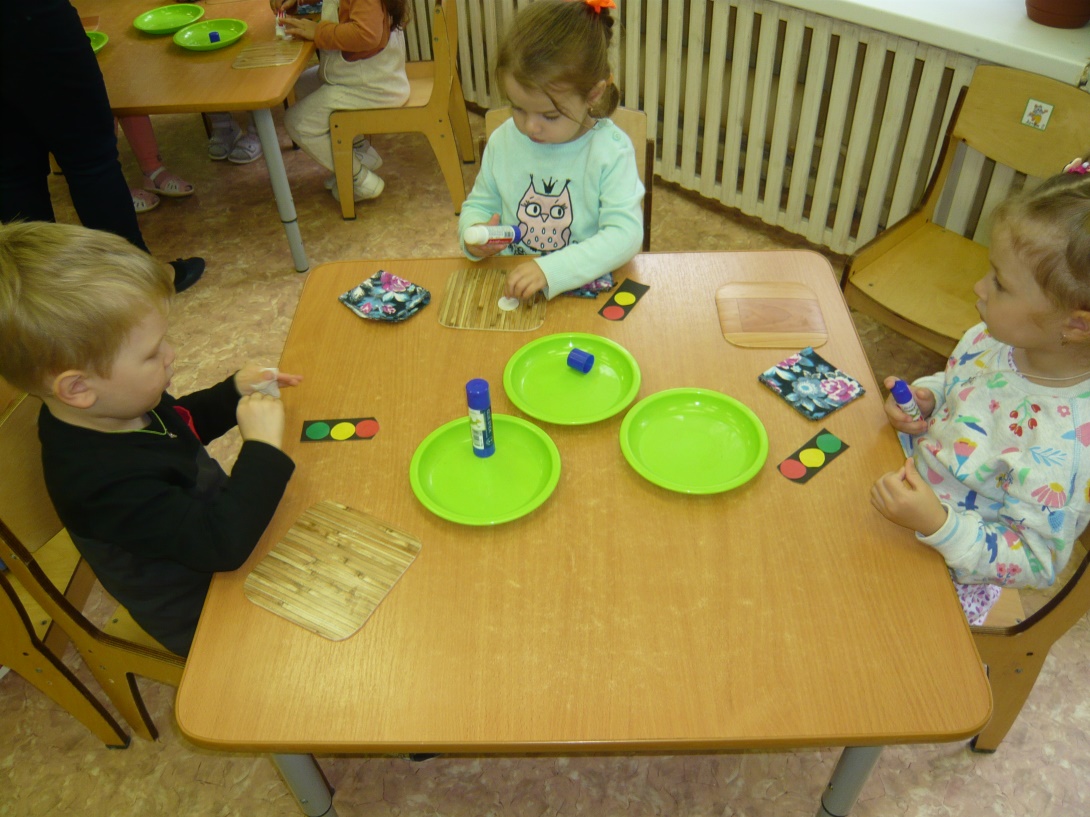              Мы очень все старались!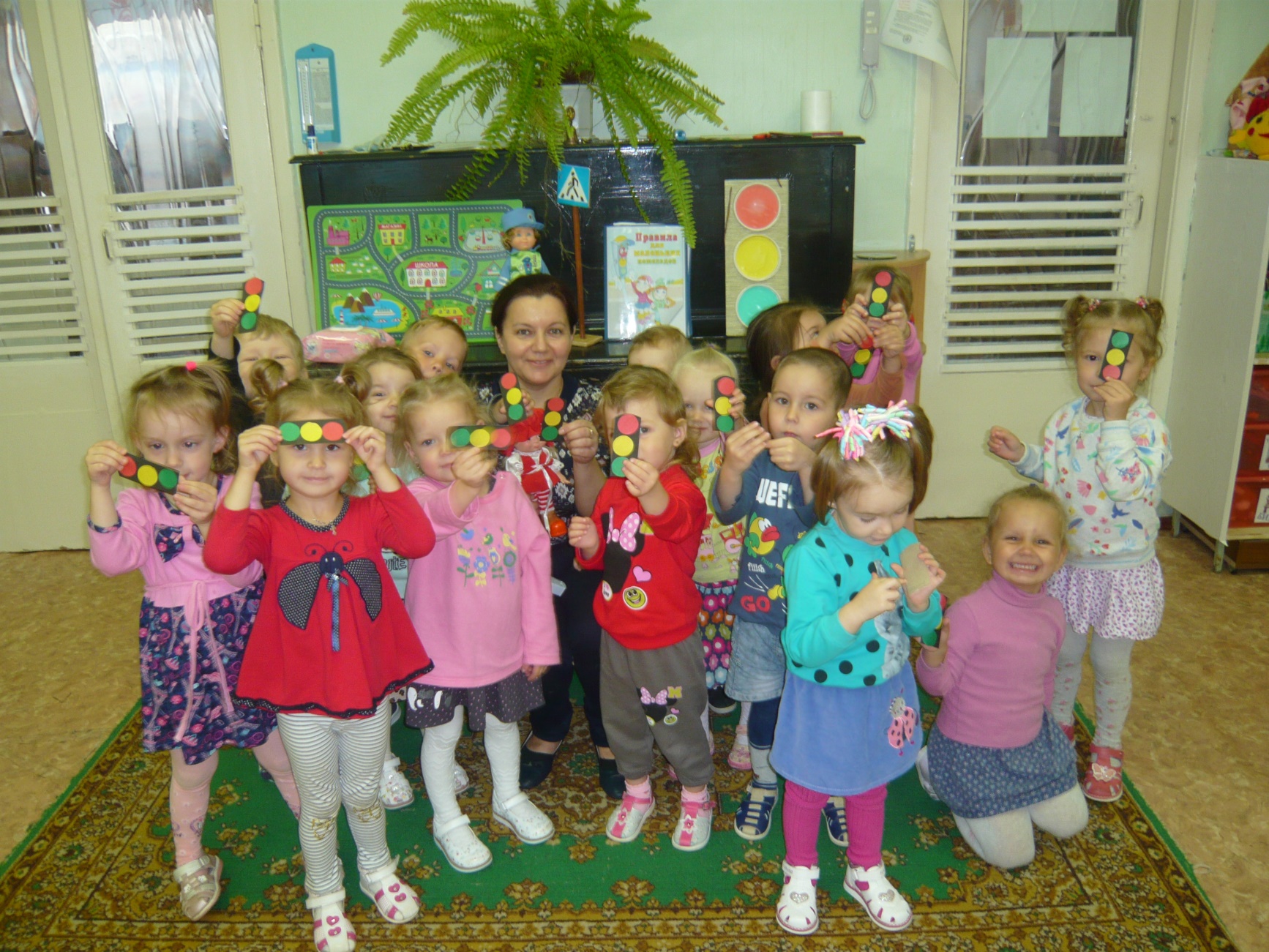 Полицейский Митя подарил нам игровые коврики по ПДД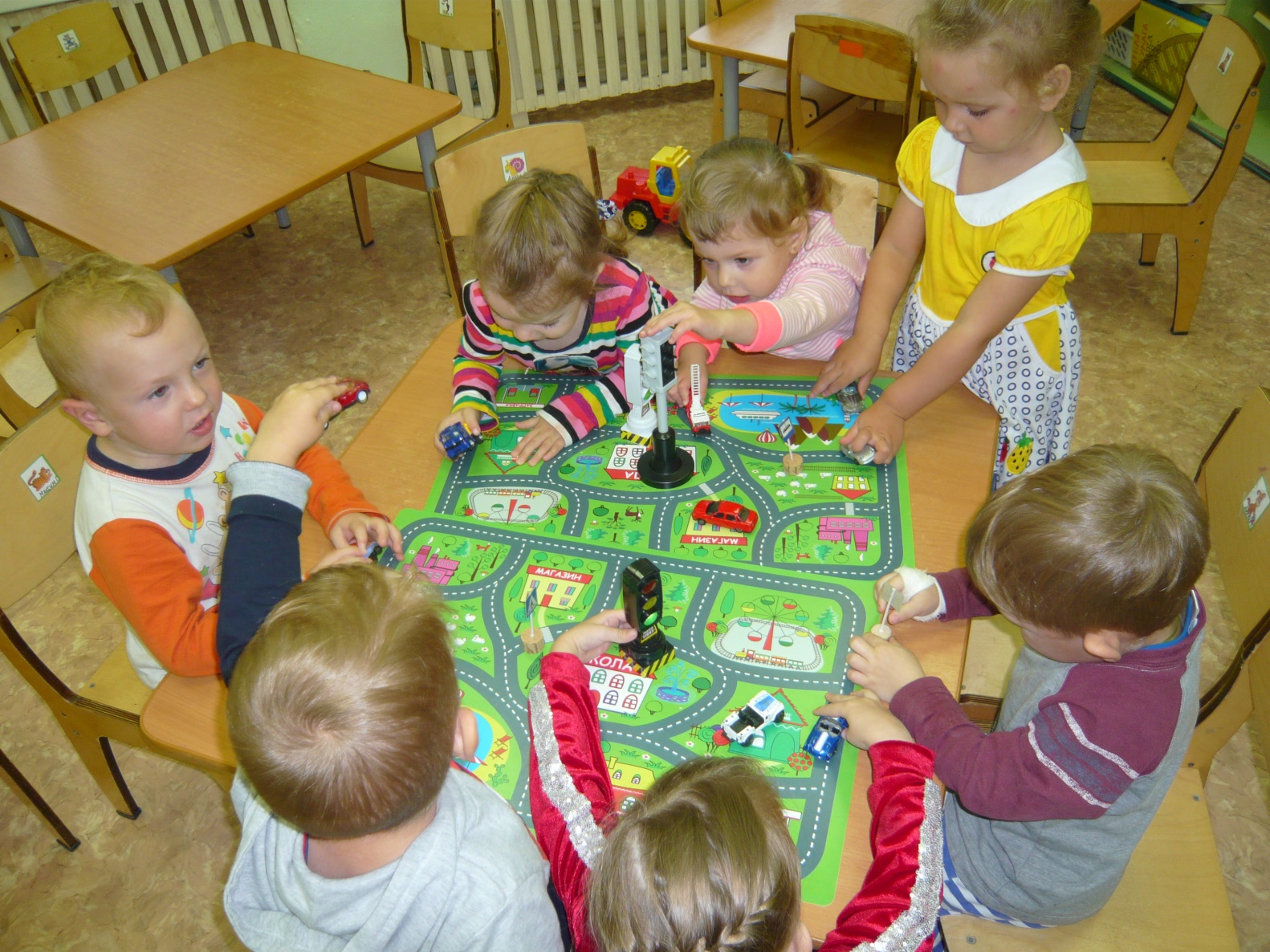 Я сегодня рулевой,
У меня машинок рой.
По паласу их катаю —
В гости маму зазываю.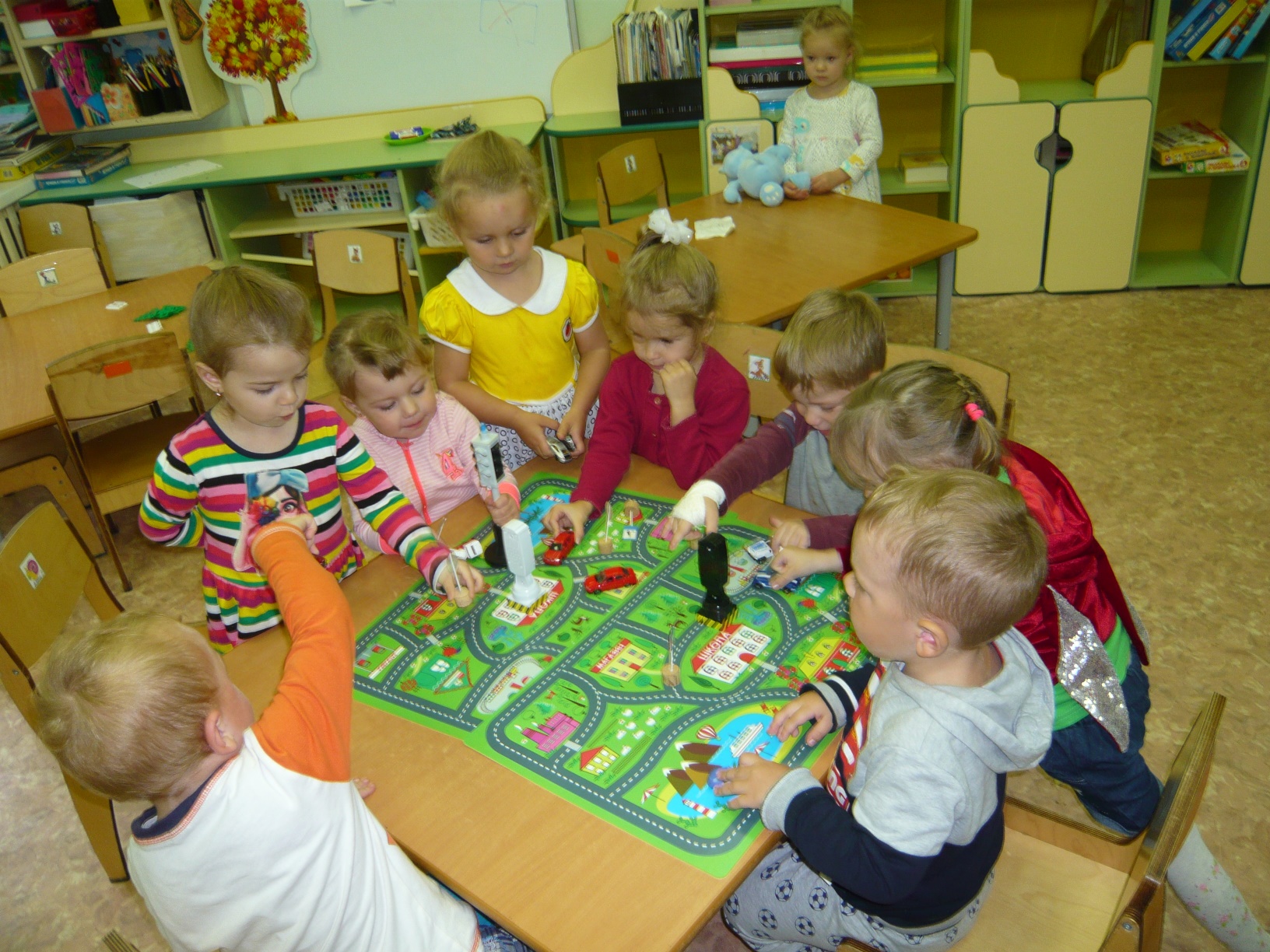 Машинок много у меня —
Есть красные, зеленые.
И каждый день их в садик я,
Ношу, чтоб поиграли и друзья.Сорока рассказала, что в городе есть чудище с тремя глазами. Люди и машины его слушаются.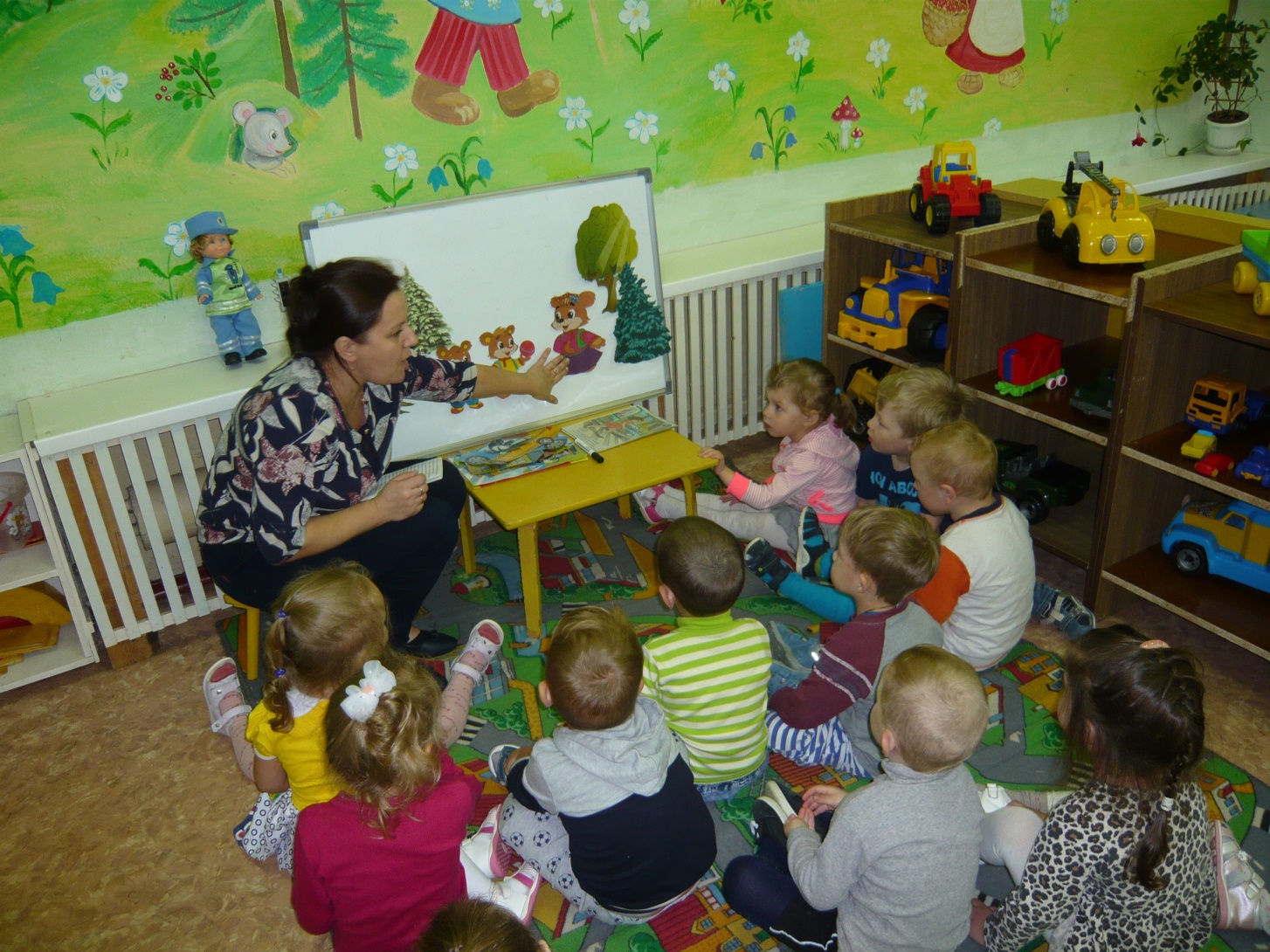 И вместе с медвежатами узнали, что что это Светофор.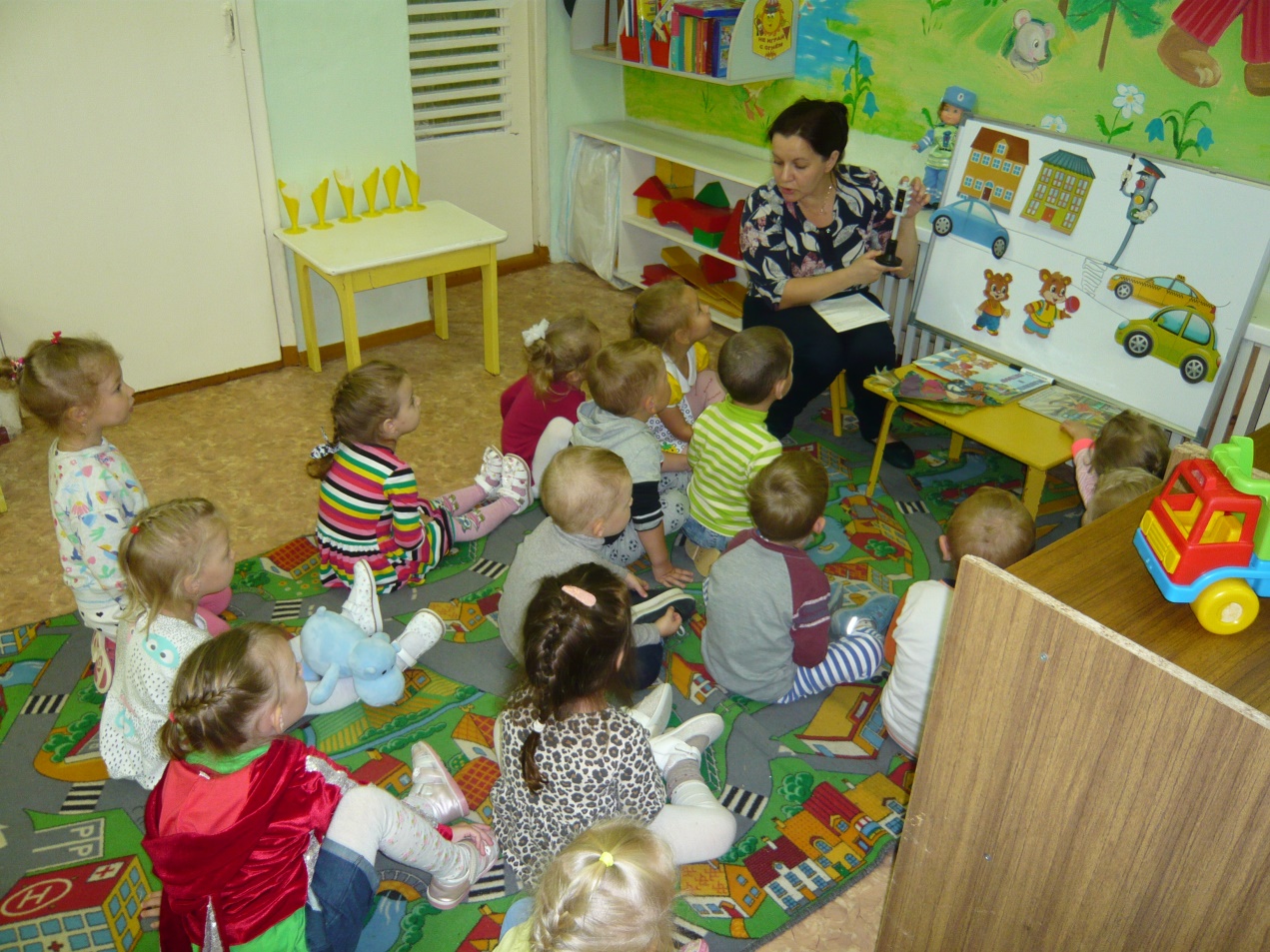 Мы — пешеходы На дороге множество правил: Кто где едет, куда как идти. Их придумали, чтобы аварий Не случилось с тобою в пути. Если ты пока не можешь Рассмотреть дорогу, Выходить туда не надо- Подожди немного. Пусть машины пронесутся, Разойдутся люди, И всю трассу постепенно Лучше видно будет. Вот тогда ступай спокойно Вдоль по переходу, Где всегда ходить удобно Пешему народу. Галина Шалаева